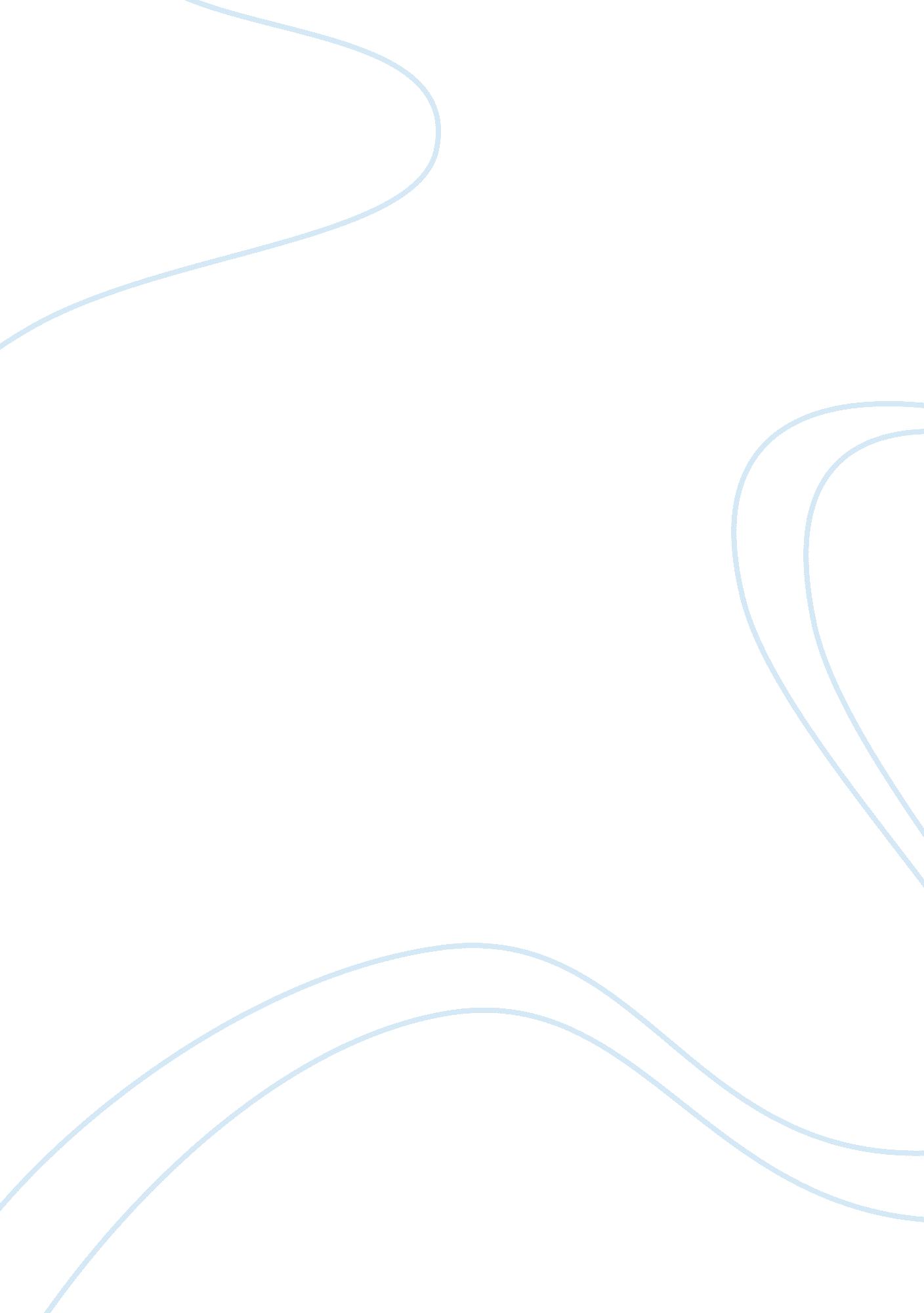 Destiny taylorFamily, Marriage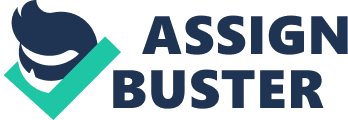 Destiny Taylor Prof. Vivian Wilson English 1302 TTH 24 February 2013 LBGT Rights Is marrying the one you love not worth fighting for? “ Do we want to work together to solve our issues and contribute to the positive growth of our nation or do we want to live in a society of hate where the left and the right are always at odds. - Matthew S. Urdan" The gay right movement kicked off during the Stonewall Riots of 1969 this was a movement that started; because “ the police raided a gay bar" — Craig Rodwell a gay activist and remove the heterosexuals out the bar as they proceeded to trash the place. Homosexuals never were a problem in the political eye like they are now. Most people look at homosexuals as a sin in God eyes so they try not to acknowledge them in the public eye. Even though now they are legal to marry in nine states in the United States. Many people do believe that now since so many respect gays they can see that in the near future they will be an equal like any other person. Fags, abomination, the devil just a few word that homosexuals are called almost everyday and they still raise they head some can’t take the criticism so they take their own life, because they think that would help them but it doesn’t it just make everything the same. Heather Ann Gannon believes that they should have the same rights as anyone else. Gannon says that how come we can “ marry your second cousin" but not the person we love even though they are the same-sex as us. Gannon said, “ that marriage is a civil right older than the constitution itself. " In saying that Gannon believes that the argument over same-sex marriage is a cheap and flimsy argument they should just give them the right to marry whoever they want. Beth Rosenthal quoted from writer Rich Mkhondo saying, “ many people pick which biblical passages to obey and which to ignore. " In that saying a lot of so called Christians can’t see that if you allowed serial killers to go and marry somebody that’s sinning, and also judgment is also a sin and every time somebody has something negative to speak about a homosexual they are sinning themselves. But people are so quite to quote the Bible when it’s not something they don’t agree with, but that’s just the way the world work. Mkhondo speaks on how everyone says that having parents of the same-sex not right, but it just like having a two parent household with a mom and dad or a single parent home, because the kids are still going to have the same opportunity as anyone else. Our President Barak Obama agreed that having a marriage act is “ unnecessary and unfair" and that he will succeed the fight until he has won the battle. “ If a man has sexual relations with a man as one does with a woman, both of them have done what is detestable. They are to be put to death; their blood will be on their own heads.-Leviticus 20: 13" These are the words written and coming straight from God’s mouth about gays. He calls it an abomination to his eyes and he doesn’t agree with it at all. God has always said that his son Jesus has died for our sins. In the bible God speaks on homosexual that want to be a stud, drag queen or transgender, “ The woman shall not wear that which pertaineth unto a man, neither shall a man put on a woman's garment: for all that do so are abomination unto the Lord thy God.-Deuteronomy 22: 5" Donald DeMarco wrote an article saying that same-sex marriage should not be allowed, because it’s inferior to the way they world is made. DeMarco also implies that a homosexual with children’s doesn’t show “ stability" in the kid’s life. DeMarco aspect of same-sex marriage isn’t from a religious stand point but from a scientific on instead. DeMarco says, “ Marriage is more than a loving relationship between two people. Love is not restricted by gender, age, race, social status, etc. Love is universal. However, marriage is subject to restrictions, precisely because of its nature as a two-in-one flesh union. " In the LGBT world they don’t see it in that way they see it from whoever they love shouldn’t matter what other people think it should be from their mind, body, and soul. Homosexuals and many other believers of same-sex marriage say that they are fighting just like African American were fight to become free. Matthew S. Urdan said that he felt that the same-sex controversy is more a legal problem not a people problem. Urdan is not for or against same-sex marriage he’s just wanted to see what the government felt about the issue and see if they going to let their wish be granted or shut down. From what Urdan said in 2010 Judge Kennedy said that if the other 45 states is unconstitutional in written in the 14th amendment. “ The question of whether the 14th Amendment prohibits states from banning same-sex marriage-Campos. " Campos also go on to say that it shouldn’t be the President’s choice about gay rights, because they only are in office for four to eight years. So the judges we have to look at is “[Samuel] Alito, [John] Roberts, [Antonin] Scalia, and [Clarence] Thomas", and these judges will most likely “ reverse the outcome" of gay rights. Hopefully many homosexuals will get that chance to marry their true love, if all goes well when it reaches Supreme Court. When homosexuals have to confess their sins and ask God for forgiveness when he asked why they continued their life in that style they will have to answer not us. With each approach of the LBGT Rights from pro, con, and middle ground they all had good points but if the Supreme Court can look at the homosexuals as people who want to be in love like everybody else. It shouldn’t matter if you black, white, gay, or straight they should be able to get married. We all see how far Blacks have come to become free so it’s just a matter of time when homosexuals will be able to get married instead of getting married in only five states. It may take them a while but never say never. Works Cited Bullough, Vern. When Did the Gay Rights Movement Begin? History News Network. Web. 25 February 2013 Campos, Paul. Gay Marriage Should Be Decided Politically, Not by Judicial Activism. Judicial Activism. Ed. Noah Berlatsky. Detroit: Greenhaven Press. Web. 12 February 2013 DeMarco, Donald. Gay Marriage Should Be Allowed. Detroit: Greenhaven Press. Web. 12 February 2013 Gannon, Heather Ann. Same-Sex Should Be Allowed. Detroit: Greenhaven Press. Web. 24 January 2013 Jesus. The Bible. Web. 24 January 2013 Rosenthal, Beth. Gay Families Are the Same as Traditional Families. Detroit: Greenhaven Press. Web. 12 February 2013 Urdan, Matthew S. The US Supreme Court will Likely Rule in Favor of Gay Marriage. Ed. Debra A. Miller. Detroit: Greenhaven Press. 24 January 2013 Wright, Lionel. The Stonewall Riots - 1969 – A Turning Point in the Struggle for Gay and Lesbian Liberation. Socialism Today. Web. 26 February 2013 